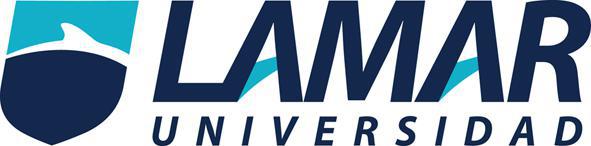 Nombre: Rodrigo Barajas Navarro Materia: Quimica2-AFecha: 21-10-16BEO4194Qumica Organica Quimica Inorganica La química orgánica se centra en las sustancias cuyas moleculas disponen de carbono.la química inorgánica estudia los compuestos y los elementos inorgánicos, que no tienen enlaces de carbono.El desarrollo de la química orgánica se vincula a la creación de ciertas metodologias para analizar las sustancias de origen vegetal y animal. Es importante destacar que la división entre química orgánica y química inorgánica deriva de la antigüedad, cuando se creía que la materia viva no se podía crear de manera artificial.Los átomos de este elemento químico disponen de una capa de valencia con cuatro electrones.De acuerdo con la estructura de cada compuesto inorgánico, es posible dividirlos en: binarios, que incluyen los anhídridos, hidruros metálicos, hidrácidos, sales volátiles, óxidos metálicos, peróxidos, hidruros volátiles y sales neutras; ternarios, donde encontramos oxoácidos, hidróxidos y oxisales.La química orgánica, en este sentido, habla de las proteinas, los lípidos, los carbohidratos, los alcoholes, los hidrocarburos y otros compuestos.La química inorgánica forma parte de nuestra vida cotidiana mucho más de lo que podemos imaginar si somos ajenos al ámbito de la ciencia; desde productos de limpieza hasta los metales que se utilizan para fabricar los artículos más populares del mercado, esta rama de la química ocupa un sitio fundamental para la mayoría de las personas.La Química Orgánica estudia aspectos tales como:Los componentes de los alimentos: carbohidratos, lípidos, proteínas y vitaminas. Industria textil Madera y sus derivados Industria farmacéutica Industria alimenticia Petroquímica Jabones y detergentes Cosmetología Química inorgánica. Se encarga del estudio integrado de la formación, composición, estructura y reacciones químicas de los elementos y compuestos inorgánicos (por ejemplo, ácido sulfúrico o carbonato cálcico); es decir, los que no poseen enlaces carbono-hidrógeno, porque éstos pertenecen al campo de la quimica organica.